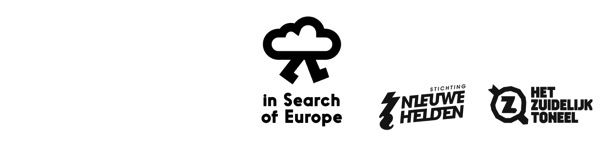 persbericht – 22 augustus 2016Wegens succes verlengd: kunstinstallatie WOLK staat een week langer in Den Bosch en is open t/m 11 septemberOm aan de vraag te kunnen voldoen van mensen die in WOLK willen, gaat de kunstinstallatie een week langer open. Lucas De Man, stadskunstenaar van ’s-Hertogenbosch, heeft samen met Pascal Leboucq de WOLK gebouwd. Het is een 22 meter hoge toren waarin bezoekers een intieme theatrale queeste afleggen en uitkomen op het dak met uitzicht over de stad. Nog tot en met zondag 11 september is de individuele tocht in WOLK te beleven."We hadden gehoopt dat veel mensen naar WOLK wilden komen. Het is toch fijn om te merken dat het er zoveel zijn, dat we nog een week langer kunnen staan." 	Lucas De Man Nationale pers en TVOp 5 augustus 2016 ging WOLK in première en kreeg direct goede recensies, zoals in het NRC (4 sterren), Volkskrant en Cultureel Persbureau. Tevens lieten bezoekers tal van mooie en enthousiaste reacties achter in het gastenboek en op social media. Ook presentator van NTR Podium On Tour op NPO2 van 21 augustus jl. liet zich zeer positief uit over kunstinstallatie WOLK. Alle recensies en reacties zijn terug te vinden op www.projectwolk.nl.Theatrale queesteIn WOLK legt de bezoeker alleen een tocht af en loopt door een 110 meter lang gangenstelsel en bereikt na vele omzwervingen het dak. Naast een uitzicht over de stad biedt WOLK een prachtig verhaal waarin een meisje de bezoeker mee op tocht neemt naar de top van een berg. Beneden aan de voet, in de wereld die we kennen, ontvangt de bezoeker een koptelefoon en gaat op weg. In WOLK heeft de bezoeker de ruimte om te ‘zijn’ en krijgt tijd om even weg te gaan van de ruis van onze wereld. De kunstinstallatie brengt de bezoeker het inzicht van ‘wat’ je bent, naar ‘wie’ je bent. Locatie en prijsWOLK staat aan de achterzijde van het Centraal Station, tegen de gevel en op het dak van het pand ‘De Hooge Donken’ van Kadans Science Partner waar ook PsyQ, HAS Hogeschool en Avans Hogeschool zijn gevestigd. WOLK speelt t/m 11 september 2016. De tocht door WOLK duurt ongeveer een uur en is geschikt voor bezoekers vanaf 14 jaar. Kaarten kosten € 12,50 en zijn te bestellen via www.projectwolk.nlNoot voor de redactieVoor meer informatie en aanvragen persbeelden kunt u contact opnemen met Claire van Nunen. Tel: 06-13 95 90 56, e-mail: press@projectwolk.nl Perskaarten zijn verkrijgbaar op verzoek via press@projectwolk.nlWOLK is een concept van Lucas De Man en Pascal Leboucq, wordt geproduceerd door Stichting Nieuwe Helden, Het Zuidelijk Toneel, Theaterfestival Boulevard, Stichting Jheronimus Bosch 500 en mede mogelijk gemaakt door Brabant C, Fonds Podium Kunsten en vele andere partners (zie: http://www.projectwolk.nl/wolk/partners-sponsoren)Lucas De Man @LucasDeMan1Lucas De Man is artistiek leider van Stichting Nieuwe Helden, regisseur bij Het Zuidelijk Toneel en als stadskunstenaar verbonden aan de stad ’s-Hertogenbosch. In al zijn projecten streeft Lucas ernaar om de publieke ruimte geen anonieme consumptiemarktplaats te laten zijn, maar een plek van verbinding, verwondering, verstrooiing, verbazing, verwarring en zo uiteindelijk: ont-moeting. Een moment van niet moeten.WOLKStadsproject WOLK is een onderdeel van het internationale en multidisciplinaire kunstproject In Search of Europe (www.insearchofeurope.eu). Het project omvat naast WOLK ook de voorstelling ‘De Man door Europa’, de documentaire In Search of Europe, meeting modern visionaries. Alle onderdelen van dit grote project zijn geïnspireerd op de reis door Europa die Lucas in de zomer van 2015 maakte.